Re                                       The Huda Academy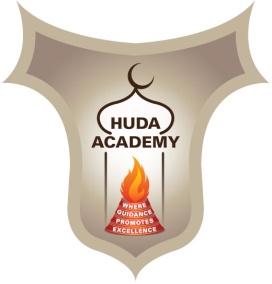          3221 Anna Street. Little Rock, AR 72204          Phone: 501-565-3555 Fax: 501-565-3203                                                                                                                                                    WHERE GUIDANCE PROMOTES EXCELLENCECHILD’S PERSONAL DATA SHEET Name____________________________________ Gender   M / F      DOB__________________ Father’s Name__________________________ Mother’s Name __________________________Home Address__________________________________________________________________City____________________________________ State_______________ ZIP ______________Father’s Employer_________________________________________ Phone _______________Mother’s Employer_________________________________________ Phone _______________Email(s)______________________________________________________________________Date Enrolled _____________________________ Date Withdrawn ______________________EMERGENCY CONTACT INFORMATION:Name of person to call if parents cannot be reached___________________________________Relation to Child___________________________________ Phone ______________________Address _____________________________________ Email____________________________Is this person authorized to take child from center Y N (circle one)OTHER ADULTS AUTHORIZED TO TAKE CHILD FROM THE HUDA ACADEMY:(IF NOT LISTED HERE – AN INDIVIDUAL WILL NOT BE PERMITTED TO TAKE CHILD)Name Relation Name RelationAddress AddressCity, St. ZIP City, St. ZIPTelephone TelephoneEmail EmailMEDICAL INFORMATION: Child’s Name______________________________Child’s Physician______________________________________ Phone ___________________Address City, State ZIPI, __________________________________ Circle one: [mother/father/guardian] do hereby give my consent to the director of The Huda Academy, or a duly appointed representative thereof for said child to receive medical or surgical aid as may be deemed necessary and expedient by a duly licensed or recognized physician or surgeon in case of an emergency when parents cannot be reached. Consent is also given for the Director of The Huda Academy or a duly appointed representative to transport said child for emergency medical treatment if parents cannot be reached.Signed DateWitness DateI hereby give / do not give (CIRCLE ONE) the Director of The Huda Academy or a duly appointed representative permission to give said child acetaminophen. I understand that I will be notified regarding any circumstance in which medication is administered.Signature DateIMMUNIZATIONS: PLEASE PROVIDE A COPY OF YOUR CHILD’S IMMUNIZATION RECORDVERIFIED BY: (CHECK) HEALTH DEPT. RECORD PHYSICIAN’S RECORD OTHERDISEASE HISTORY: PLEASE LIST DATES FOR EACH (DD/MM/YY)MEASLES_______ MUMPS_______ GERMAN MEASLES_______ CHICKEN POX_______ WHOOPING COUGH________ (CIRCLE Y or N) TUBERCULOSIS [Y / N] FREQUENT EAR INFECTIONS [Y / N] FREQUENT THROAT INFECTION [Y / N] DEFECTIVE HEART [Y / N] ADDITIONAL COMMENTS:DEVELOPMENTAL NEEDS:PHYSICAL OR EMOTIONAL PROBLEMS: _______________________________________________________________________ SPECIAL FOOD NEEDS / ALLERGIES: __________________________________________________________________________ MEDICATIONS CURRENTLY TAKEN: __________________________________________________________________________ CHECK ANY THAT APPLY: TEMPER TANTRUMS__ DIABETES__ FREQUENT COLDS__ BITING__ SUN SENSITIVITY__ SEIZURES__ FAINTING SPELLS__ BED WETTING__ OTHER (LIST)CHILD REQUIRES HELP IN: DRESSING__ UNDRESSING__ TOILETING__ EATING__ WASHING HANDS__ IS CHILD TOILET TRAINED? YES___ NO___ WORDS USED IN TOILETING:FAVORITES: GAMES: TOYS: FOODSSIBLINGS: NAMES:PREVIOUS CHILDCARE EXPERIENCES:I, the parent/guardian of said child, understand that I may ask for a conference with the Director of The Huda Academy at any time.Signature DateThe Huda Academy  3221 Anna Street. Little Rock, AR 72204Phone: 501-565-3555 Fax: 501-565-3203                                                                                                                                           WHERE GUIDANCE PROMOTES EXCELLENCEMULTIPLE VERIFICATION AND CONSENT FORMINTERVIEWING CHILDRENThis is a statement of verification that I have been informed that Child Care Licensing / Investigators / Law Enforcement – etc. may possibly interview my child. This is in accordance with Minimum Licensing Requirements DCCECE / Child Care Licensing Unit: 200.3.Parent Signature DateKINDERGARTEN READINESS SKILLSThis is to acknowledge that I have received the Kindergarten Readiness Skills Calendar for my child.  In accordance with Minimum Licensing Requirements: DCCECE / Child Care Licensing Unit: 200.4.Parent Signature Date CONSENTI give written permission to apply suntan lotions / sunscreen for my child in weather conditions which may make it necessary to do so. In accordance with Minimum Licensing Requirements: DCCECE / Child Care Licensing Unit: 1101.16.Parent Signature DateThe Huda Academy  3221 Anna Street. Little Rock, AR 72204Phone: 501-565-3555 Fax: 501-565-3203                                                                                                                                           WHERE GUIDANCE PROMOTES EXCELLENCERegistration Form (One Per-Student)Student InformationCurrent Grade Enrolled: ________ Grade entering in Fall _________ Entrance Testing Date: __________Student’s Legal Name: Last First Middle InitialDate of Birth: / / Age: Gender: M / F Place of Birth:Month day yearSocial Security Number: _________________________________Address:Number Street Apt # City State Zip codeLast School Attended___________________________________________ Grade last attendedLast School Address City State Zip Code TelephoneParent Contact InformationStudent living with (Please check) Natural Parent(s): Foster Parent(s): Relative:Step-parent with custody: Court appointed custodian: Other:(Specify)Father’s Full Name: Occupation:Father’s Email: Work/Bus. Phone ( )Employer: _________________________________________ Mobile Phone ( )Name of BusinessMother’s Full Name: Occupation:Mother’s Email: Work/Bus. Phone ( )Employer: _________________________________________ Mobile Phone ( )Name of BusinessI declare that all information provided in this registration packet is true and accurate. By signing this application, I accept and assume responsibility for all obligations (financial, academic, and social) as stated in the printed policies and procedures of The Huda Academy. Please note: Any false information provided on this form will nullify the student’s admission. Students requiring Special Needs, Alternative, or ESL Education will not be admitted. New students will receive diagnostic testing prior to admittance._______________________________________ Parent / Guardian Signature Date                                          Parent / Guardian Signature DateParents are responsible for keeping the above information current. It is a violation of state law to falsify student information. Student records will be forwarded on request to the school in which the student seeks or intends to enroll, without parent consent.Mandatory Records (To be completed by the office) Verified by:Birth Certificate Presented/On-File _____ _____ Records Requested ____________ Records Received___________                               YES NO DATE DATE Immunization Record Presented/On-File _____ _____ Records Requested ____________ Records Received ________________________                                YES NO DATE DATE Previous School Records Presented/On-File _____ _____ Records Requested ____________ Records Received _________________________                                YES NO DATE DATEThe Huda Academy3221 Anna Street. Little Rock, AR 72204Phone: 501-565-3555 Fax: 501-565-3203                                                                                                                                           WHERE GUIDANCE PROMOTES EXCELLENCETUITION CONTRACT(One per Family)TUITION & FEESRegistration 	$50.00 Book Fee          	$450 per student (every grade)Cot Fee             	$50 per student (Pre-K & Toddler only)Art Fee	            	$40.00 per student (Toddler and KG – 6th grade)Building Fee    	$200 per familyAfter Care 	$300.00 /month/ student /or  $16 per hour per student (3:45pm- 5:00pm)                         	($1/min after 5pm)Pre-Care 	$300.00 /month/ student /or  $16 per hour per student (7:00 am-7:30 am)  Security Guard Fee: $35 per child per monthTechnology        $150 per student(Grades 1st-8th)Tuition Schedule:Student InformationStudent name: ______________________________ Grade: _________________Student name: ______________________________ Grade: _________________Student name: ______________________________ Grade: _________________Student name: ______________________________ Grade: _________________Parent Contact InformationFather’s Full Name: _________________________ Email: _______________________Primary Phone#: ____________________ Secondary Phone: ____________________Mother’s Full Name: Email:Primary Phone	#: ____________________ Secondary Phone: ____________________TUITION CONTRACT(Continued)Please Check Your Tuition Payment Plan: [ A ]  [ B ]  Tuition Policies This policy ensures that the tuition and fees are collected in a timely, consistent                                   manner.Tuition and any additional monthly charges will be charged to the Bank Account or to the Credit Card on file on the 30th of each month.Late Fee of $ 25.00 will be posted to your account if payment is not received by the 5th of each month.Returned checks will be charged processing fee of $25.00.Students joining Huda Academy after the beginning of the academic year are responsible for tuition charges pertinent to the quarters that will be attended as well as all the onetime charges.The Huda Academy reserves the right to withhold school records until tuition is paid in full.Failure to pay tuition will lead to an Administrative Withdrawal of your child from school.Refund of tuition:Before Start of School Year Before May 31stWith submission of a completed Withdrawal Form, the tuition will be refunded in full minus the registration & building fee.After May 31st With submission of completed Withdrawal Form, the tuition will be refunded in full minus the registration fee, building fee, book fee, cot fee (if applicable) & the first month’s tuition.After Start of School Year [August 1st]For a child to be withdrawn from school, a completed Withdrawal Form must be filled and submitted 30 days in advance. The school will only refund tuition fee of the remaining academic year quarter(s). Once the quarter has started, the fee is charged for that quarter. The remaining quarters can be refunded. The registration fee, building fee, book fee & cot fee (if applicable) will not be refunded.In case the withdrawal form is not submitted 30 days in advance (without any justifiable cause), NO portion of fee will be refunded for the remainder of the year. Grades, Standardized test results and Transcripts for the student will not be released UNLESS above fee(s) have been collected.I have reviewed the above contract and agree to its terms and conditions.______________ Father’s Name                                 Signature        			Date______________ Mother’s Name                               Signature                                    DateThe Huda Academy3221 Anna Street. Little Rock, AR 72204 Phone: 501-565-3555 Fax: 501-565-3203             WHERE GUIDANCE PROMOTES EXCELLENCEAPPLICATION FOR AUTOMATIC TUITION WITHDRAWALI hereby authorize automatic monthly withdrawal in the amount of __________________ This authorization shall remain in effect (recurring monthly) until revoked by me in writing.Unless otherwise stated, Automatic Withdrawal will occur each month – on the first of the month.Last Name First Name InitialAddress Unit # City State ZipHome Telephone Work Telephone________________________________________________ ________________ ACCOUNT HOLDER’S SIGNATURE Date:: PLEASE ATTACH VOIDED CHECK BELOW::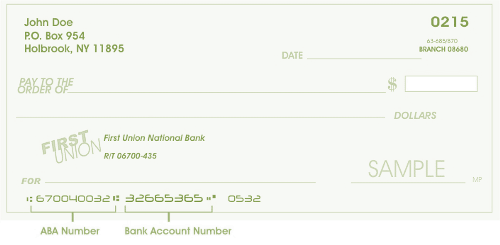 ABA NUMBER (ROUTING) _______________________________ ACCOUNT NUMBER _______________________________Please print this form and return to our office with the VOIDED CHECK attached.The Huda Academy3221 Anna Street: Little Rock, AR 72204Phone: 501-565-3555 Fax: 501-565-3203 WHERE GUIDANCE PROMOTES EXCELLENCEThe Huda Academy Credit Card Authorization form Name of the cardholder ______________________________________________________Credit card type   AMEX____     DISCOVER____   VISA_____    MASTER______No. _____________________________________ Exp Date_____________________Security code_________I hereby authorize Huda Academy to use the credit card towards Invoice_______________Donation_____________Zakat________________Other________________Name____________________________ Signature______________________________Address:________________________ _______________________________This form is strictly confidential and has to be shredded once information is entered in Quick Books.The Huda Academy3221 Anna Street: Little Rock, AR 72204Phone: 501-565-3555 Fax: 501-565-3203 WHERE GUIDANCE PROMOTES EXCELLENCEVOLUNTEER FORMAssalaamu alaikum wa rahmatullahi wa barakatahu. We are truly grateful for brothers and sisters, such as yourself, who make the effort to volunteer. Please take a few minutes to fill out the information below. This will help us best use your talents and gifts to give our children the greatest possible benefit. Again, thank you so much for your effort to connect with our school. Jazakallahu Khayran.FULL NAME OF VOLUNTEER:VOLUNTEER’S ADDRESS:VOLUNTEER’S PHONE NUMBER: | BEST TIME TO CALL:VOLUNTEER’S EMAIL: ________________________________________________________________________WHEN ARE YOU AVAILABLE?MY EXPERIENCE WORKING IN AN ELEMENTARY SCHOOL ENVIRONMENT: NONE [ ] 1-3 YEARS [ ] 4-5 YEARS [ ] 5+ YEARS [ ] 10+YEARS [ ] 20+YEARS [ ] MY EXPERIENCE SERVING AS A VOLUNTEER:NONE [ ] 1-3 YEARS [ ] 4-5 YEARS [ ] 5+ YEARS [ ] 10+YEARS [ ] 20+YEARS [ ]HAVE YOU EVER BEEN CONVICTED OF A CRIME? YES [ ] NO [ ] IF YES, EXPLAIN:SKILLS & INTERESTSPLEASE TELL US, BRIEFLY, ABOUT YOUR INTERESTS AND SKILLS. FOR EXAMPLE, DO YOU SPEAK MORE THAN ONE LANGUAGE? ARE YOU A SKILLED TYPIST? DO YOU HAVE MECHANICAL SKILL IN CARPENTRY, HVAC, ELECTRICAL ENGINEERING, OR PLUMBING? HOW DO YOU THINK YOU CAN HELP OUR SCHOOL? DO YOU HAVE TIME TO ANSWER PHONES AND FILE PAPERWORK? DO YOU ENJOY SPORTS? HAVE YOU EVERCOACHED A CHILDREN’S TEAM? PLEASE BE SURE WE CAN READ WHAT YOU WRITE!BY SIGNING BELOW, I AFFIRM THAT THE INFORMATION I HAVE PROVIDED ABOVE IS FACTUAL. I HEREBY ASSERT MY INTENTION TO SERVE AS A VOLUNTEER AT THE HUDA ACADEMY.___________________________________________________________ _________________ Signature of Volunteer DateThe Huda Academy3221 Anna Street. Little Rock, AR 72204Phone: 501-565-3555 Fax: 501-565-3203                                                                                                                                           WHERE GUIDANCE PROMOTES EXCELLENCEPHOTO / VIDEO CONSENT FORMDear Parents:Assalamu Alaikum Warahmatu Allahi Wabarakatuh.From time to time, during the course of the school year, our teachers and/or administrators will have the opportunity, insha’Allah, to take various photographs and video footage of the children in their learning environments and group activities such as recess and after-school clubs.Our intention in obtaining your consent is to provide a means by which we may legally display the outstanding work of our students to our community and make this information available to you as parents and family members via the internet. We are proud of our school and wish to promote it by selecting appropriate images of the children at The Huda Academy.Under no circumstances, unless you specifically request, will we use images of your child/children for any purpose other than education – or promotion of our school. We will not make these images available to any outside agency or organization. The works, writings, photos, videos and other forms of media presented on our website are protected by copyright law.Please detach the bottom portion of this form, sign it, add your child/children’s names – and return to our office.----------------------------------------------------------------------------------------------------------------I/We hereby acknowledge having been informed that The Huda Academy intends to use photographs/video footage of the child/children listed below on its website at: www.thehudaacademy.org.I/We hereby authorize The Huda Academy to use photographs/video footage of the child/children listed below:Name(s) of Child / Children:Signature of Parent / Legal GuardianDATE: __________________________The Huda Academy3221 Anna Street. Little Rock, AR 72204Phone: 501-565-3555 Fax: 501-565-3203                                                                                                                                            WHERE GUIDANCE PROMOTES EXCELLENCEPRESCRIPTION/OTC MEDICATION AUTHORIZATION FORMOTC (OVER THE COUNTER) MEDICATIONS will be administered by The Huda Academy if the permission ofa parent or legal guardian is specifically given for each medication listed below. If the medication you wish your child to take is not listed here, it must be approved. Following is a brief list of pre-approved OTC MEDICATION: Acetaminophen (Tylenol®), Ibuprofen (Motrin®/Advil®), Calcium Carbonate (Tums®), Bismuth Subsalicylate (Pepto Bismol®), Bacitracin (Neosporin®), and Deiphenhydramine (Benadryl®). If you wish your child/children to be given these OTC Medications on an as needed basis, you must initial beside each below. The Huda Academy only administers medication as indicated on the instruction label on the box or container in which medication is purchased. Parents/Legal Guardians must purchase and provide all OTC Medications.PRESCRIPTION MEDICATIONS must be prescribed by a licensed physician, and will only be administered if deliveredto our office in the original container as obtained from the pharmacy. Further, the label on the container/bottle must be intact; listing medication name, appropriate age, dosage requirements and the student’s name. Medications prescribed to siblings will not be administered to other family members.STUDENT:EMERGENCY CONTACT: |TEL:FAMILY PHYSICIAN: |TEL:ALLGERGIES (PLEASE BE SPECIFIC):DOES STUDENT TAKE ANY PRESCRIPTION MEDIACTION ON A REGULAR BASIS (PLEASE LIST):DOES STUDENT USE ANY TESTING DEVICES (BLOOD MONITOR, ETC) YES [ ] NO [ ] IF YES, IS CHILD TRAINED IN USE/ADMINISTRATION OF THIS TEST YES [ ] NO [ ] DOES STUDENT USE ANY EMERGENCY MEDICATIONS (INHALER, ETC) YES [ ] NO [ ] IF YES, IS CHILD AUTHORIZED TO CARRY THIS MEDICATION ON HIS/HER PERSON YES [ ] NO [ ]PLEASE INITIAL BESIDE MEDICATIONS WHICH YOU AUTHORIZE THE HUDA ACADEMY TO ADMINISTER TO YOUR STUDENT. DIRECTIONS ON PACKAGING WILL BE STRICTLY FOLLOWED. MEDICATIONS WHICH ARE NOT AUTHORIZED BY YOUR INITIALS ON THIS FORM WILL NOT BE GIVEN.Acetaminophen (Tylenol®) _______ Ibuprofen (Motrin®/Advil®) _______ Calcium Carbonate (Tums antacid®) _______ Bismuth subsalicylate (Pepto Bismol®) _______ Bacitracin (Neosporin®) _______ Deiphenhydramine (Benadryl®) _______I/We, the undersigned parent(s) or legal guardians of the student listed above, hereby authorize The Huda Academy or its duly appointed representative to administer over-the-counter (OTC) medications beside which my/our initials appear above. We have been informed that it is my/our responsibility to provide these medications to The Huda Academy. I/we understand, and agree to adhere to the guidelines above for prescription medications.SIGNATURE OF PARENT / LEGAL GUARDIAN DATEThe Huda Academy   3221 Anna Street. Little Rock, AR 72204   Phone: 501-565-3555 Fax: 501-565-3203                                                                                                                                              WHERE GUIDANCE PROMOTES EXCELLENCEEmergency Consent FormI hereby give my consent and authorization  to Huda Academy to take whatever emergency medical steps deemed necessary, in the event of a medical emergency, sudden illness or accident, for the care and protection of my child, whether it be to: Administer first aid. Call 911 (if emergency room medical treatment is necessary) Attempt to contact parents. Attempt to contact child’s physician. It is understood that all expenses incurred by this service, not covered by insurance, are my responsibility and are not, in any way, the responsibility of The Huda Academy. In all cases every effort will be made to contact the parents or person designated by the parent. This consent shall remain in effect during my child’s enrollment. I give authorization to any hospital or doctor to render immediate emergency aid as might be required at the time for my child’s health and safety. I give permission for any treatment including first aid, x-rays, anesthetics, surgery and/or hospitalization. ______________________________________  		_______________ Child’s full name       					 Relationship to child ______________________________________  		_______________Parent/Guardian Signature       				DateTuition per childPer Academic YearPer MonthFirst child$5,500.00$550.00Second child$4,950.00$495.00Third child$4,455.00$445.20Each additional$4,455.00$445.20Plan DescriptionDue DateConcessionPLAN AFull- Year Payment in Lump SumSeptember 1st  $250/childPLAN BAutomatic Withdrawal either through Bank Account or Credit Card(Credit Card Processing Fee of 2% will be applied)MonthlyNone